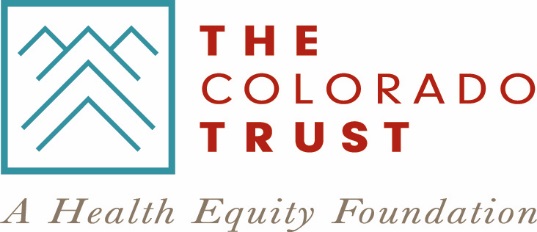 Health Equity Learning SeriesSupplemental Reading Materials for professor john a. powellSept. 17, 2015Professor john a. powell has written numerous relevant blog posts and commentaries as well as given memorable speeches on racism and social justice. Some particularly inspiring links are provided below for your reference.A presentation by professor powell at Berkeley Law, March 5, 2013: “Social Justice, Mindfulness and The Law: Reflections on the Self.” https://www.youtube.com/watch?v=Yq2LppGBaEIAn interview with On Being with Krista Tippet. Broadcast on public radio stations on June 25, 2015 or via the On Being website “Opening the Question of Race to the Question of Belonging”:http://www.onbeing.org/program/john-a-powell-opening-the-question-of-race-to-the-question-of-belonging/7695A series of blog posts for The Huffington Post. 2015 entries include:July 1, 2015 – “When We Fully Claim Black Lives Matter, We Move Closer to All Lives Matter.” http://www.huffingtonpost.com/john-a-powell/when-we-fully-claim-black_b_7699318.htmlApril 8, 2015 – “Searching for Equality in Indiana and Beyond.” http://www.huffingtonpost.com/john-a-powell/searching-for-equality-in_b_6991906.htmlOther Huffington Post blog posts by powell can be found here: http://www.huffingtonpost.com/john-a-powell/A transcript of powell’s interview for the PBS series titled RACE: The Power of Illusion: http://www.pbs.org/race/000_About/002_04-background-03-06.htmA video of powell’s speech titled “Implicit Bias, Structural Racialization, and Disparate Outcomes” at Dallas Summit 2011: The New Jim Crow. https://vimeo.com/31799701